1. BÖLÜM 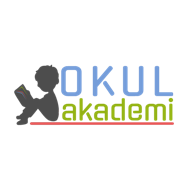 Ders	: TÜRKÇETema / Metnin Adı 	: SAĞLIK ve SPOR / SPOR VE BEDENİMİZSınıf 	: 5Konu	: Kelime çalışması / Özet / Konu, ana fikir / Amaç- neden sonuç cümleleri /  Yabancı kelimelerin Türkçe karşılığı / Ses olayları (ünsüz yumuşaması) / Yazı planı 2. BÖLÜM	                                                                                                                                   KAZANIMLAROKUMASöz Varlığı T.5.3.5. Bağlamdan yararlanarak bilmediği kelime ve kelime gruplarının anlamını tahmin eder. Anlama T.5.3.13. Okuduklarını özetler.T.5.3.14. Metnin ana fikrini/ana duygusunu belirler. T.5.3.19. Metinle ilgili sorulara cevap verir. T.5.3.21. Görsellerden ve başlıktan hareketle okuyacağı metnin konusunu tahmin eder. T.5.3.22. Görsellerle ilgili soruları cevaplar. T.5.3.26. Metni oluşturan unsurlar arasındaki geçiş ve bağlantı ifadelerinin anlama olan katkısını değerlendirir. T.5.3.31. Okudukları ile ilgili çıkarımlarda bulunur.KONUŞMAT.5.2.1. Hazırlıklı konuşma yapar. T.5.2.2. Hazırlıksız konuşma yapar. T.5.2.3. Konuşma stratejilerini uygular. T.5.2.4. Konuşmalarında beden dilini etkili bir şekilde kullanır. 	YAZMAT.5.4.4. Yazma stratejilerini uygular. T.5.4.5. Büyük harfleri ve noktalama işaretlerini uygun yerlerde kullanır. T.5.4.9. Yazdıklarını düzenler. T.5.4.11. Yazılarında ses olaylarına uğrayan kelimeleri doğru kullanır.T.5.4.12. Yazdıklarında yabancı dillerden alınmış, dilimize henüz yerleşmemiş kelimelerin Türkçelerini kullanır.T.5.4.14. Kısa metinler yazar.YÖNTEM VE TEKNİKLERİOkuma, noktalama işaretlerine uygun okuma, bölerek okuma, inceleme, günlük hayatla ilişkilendirme ve günlük hayattan örnekler verme ARAÇ-GEREÇLER VE KAYNAKÇA İmla kılavuzu, sözlük, deyimler ve atasözleri sözlüğü, EBA, İnternet, kütüphane, öğrencilerin yaşantılarıÖĞRETME-ÖĞRENME ETKİNLİKLERİDikkati ÇekmeTahtaya hazırlık çalışmasında yer alan “Sağlık, varlıktan yeğdir.” atasözü yazılacak ve öğrenciler atasözü üzerine düşünmeleri istenecek. GüdülemeÇocuklardan temamızın üçüncü metni olan ve  sayfa 178’ de yer alan SPOR VE BEDENİMİZ metnini açmaları istenecek. Daha sonra bu metinle beraber spor yapmanın bedenimiz için önemini kavrayacağımız ifade edilecek.   Gözden GeçirmeSağlıklı olmak için neler yapabiliriz. Bu bölümde dünyayı sarsan Corona virüsü hakkında bilgi verilebilir. Temizlik, sağlık üzerinde konuşmak metnin işlenişinde daha tesirli olabilir.  DERSE GEÇİŞGözden geçirme bölümü konuşulduktan sonra öğrencilere metnin görseli inceleterek görsel okuma yaptırılacak. Beden Eğitimi dersi ile ilişkilendirme yapılacak.Bölerek okuma yöntemi ile metin öğrencilerce okunacak.İkinci bir kez kelime çalışmaları için metin okunacak. Bilinmeyen kelimeler ve anahtar kelimeler tespit edilecek.  Anahtar Kelimeler: sağlık, kilo, beden, hastalık, düzenli, sporAnlaşılmayan, anlamı bilinmeyen kelimelerin anlamı ilk önce metinden yola çıkarak bulunmaya çalışılacak. Sonra kelimelerin anlamı sözlükten bulunacak.1. Etkinlik Metinde geçen fikirlere katılıp katılmadıkları nedenleriyle yazılacak. 2. Etkinlik Metinde geçen kelimeler anlamlardan yola çıkarak belirlenecek. sağlıklı : Sağlığı yerinde olan, sağlık yönünden iyi durumda bulunan, sağlam, esen.zinde : Canlı, diri, sağlam, dinç.eklem : İnsanda ve omurgalı hayvanlarda gövde kemiklerinin uç uca gelerek birleştikleri yer.beden : Vücudun baş, kol ve bacak dışında kalan bölümü.spor : Belli kurallara ve tekniklere uyularak yapılan, bedensel gelişmeye yararlı, eğlenmek ve yarışmak amacı da bulunan beden hareketlerinin tümünün ortak adı.3. EtkinlikMetin özetlenecek.  4. EtkinlikKonu ve ana fikir belirlenecek. Metnin konusu: Sporun faydalarıMetnin ana fikri: Sağlıklı, mutlu ve uzun bir yaşam için düzenli spor yapmalıyız.5. Etkinlik Neden sonuç ve amaç sonuç cümleleri belirlenecek. 1) Sık sık spor yapanlar için bunlar gerçekleştirilmesi çok kolay işlerdir
2) Bedenimiz enerji sağlamak için
3) Bedenin yaşamsal işlevine sağlıklı bir biçimde devam edebilmesi içina) belli miktar enerjiye gereksinimi var.
b) yediğimiz besinleri yakar.
c) çünkü onların eklemleri daha esnek, kasları, kalp-dolaşım sistemleri daha güçlüdür.Cevap: 1- c    2- b   3- a6.EtkinlikDilimize yerleşmemiş kelimelerin Türkçe karşılıkları bulunacak. fast food: hazır yemekbody: bedendoping: enerji arttırıcı ilaçnaturel: doğal7.EtkinlikAnahtar kelimeler üzerinde durulacak. Ve paragraf okunacak. Düzenli yapılan spor, sağlıklı bir yaşam biçimini oluşturan dengeli beslenme benzeri diğer etkenlerle birleşince ileri yaşlarda oluşabilecek pek çok hastalığı önleyebilir. Böylece daha uzun ve daha mutlu bir yaşam sağlar.Cevap: Anahtar kelimeler oldukları için ve metnin özeti mahiyetinde olduklarından kırmızı renkle yazılmıştır.8.EtkinlikKelimeler incelenecek. Ünsüz yumuşaması öğrencilere kavratılacak. ÜNSÜZ YUMUŞAMASISüreksiz sessizlerle bitten bir kelime sesliyle başlayan bir ek aldığında sondaki sert sessizler yumuşar.p – ç – t – k  b c d g,ğkitap – ım kitabımağaç – a ağacayurt – umuz Yurdumuzrenk – i Rengigelecek – im GeleceğimUyarı: Özel isimlerde yumuşama sadece söyleyişte olur, yazışta olmaz.Yazılış SöylenişGemlik’e GemliğeZeynep’in ZeynebinAhmet’e Ahmededolap +a → dolaba
ataç+ ı → atacı
et +ecek → edecek
bardak +ı → bardağı9.EtkinlikÜnsüz yumuşaması olan kelimeler belirlenecek.•Tüm beden sağlığı gelişir.•İleri yaşlarda oluşabilecek pek çok hastalığı önler.•Spor yapmak, bu yağların parçalanmasına yardım eder.•Bedenimiz depoladığı yağları spor sırasında yakıt olarak kullanır.10.EtkinlikSpor üzerine bir metin yazmak için yazı taslağına uygun plan yapılacak. B kısmında ise plana göre yazı yazılacak. GELECEK DERSE HAZIRLIKÇocuklardan bu kısımdaki yönergenin araştırılması istenecek. 3. BÖLÜM					                                                                                                                                   Ölçme-DeğerlendirmeAşağıya ünsüz yumuşamasına uğrayan 5 kelime yazıp çözümlemesini yapınız. Dersin Diğer Derslerle İlişkisiOkurken yorum yapabilme, yazarken imla ve noktalamaya diğer derslerde de dikkat etmeleri sağlanır.Sefa AVCILARTürkçe Öğretmeni .......................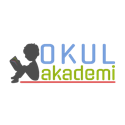 Okul Müdürü